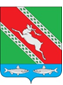 РОССИЙСКАЯ ФЕДЕРАЦИЯИркутская областьАдминистрациямуниципального образования «Катангский район»ПОСТАНОВЛЕНИЕот 10 мая 2023 года                      село Ербогачен                                       № 172-пОб утверждении дня проведения «Последнего звонка» в населенных пунктах муниципального образования «Катангский район» на 2023 годРуководствуясь Федеральным законом от 06 октября 2003 года № 131-ФЗ «Об общих принципах организации местного самоуправления в Российской Федерации», постановлением Правительства Иркутской области от 14 октября 2011 года № 313-пп «Об установлении требований и ограничений в сфере розничной продажи алкогольной продукции на территории Иркутской области» и статьей 48 Устава муниципального образования «Катангский район», администрация муниципального образования ПОСТАНОВЛЯЕТ:Определить днем проведения «Последнего звонка» в селе Бур - 15 мая 2023 года, в селе Преображенка -17 мая 2023 года, в селе Ербогачен - 22 мая 2023 года, в селах Непа, Подволошино - 23 мая 2023 года.Контроль за исполнением настоящего постановления возложить на первого заместителя главы администрации муниципального образования «Катангский район» (Васильева Е.В.).Опубликовать настоящее постановление на официальном сайте администрации муниципального образования «Катангский район» и в муниципальном вестнике муниципального образования «Катангский район»Исполняющий обязанности главы администрации муниципального образования «Катангский район» 		                            			Н.М.Лукичева
